Tomáš OstřanskýDolní Bečva 569756 55  Dolní BečvaIČO: 73342076Datum: 4. 7. 2017Objednávka č. 22/2017/Inv.Objednáváme u vás elektrickou sklopnou smažící pánev.PaedDr. Anna KovárňováŘeditelka školyFakturujte:Základní škola Rožnov pod Radhoštěm, Tyršovo nábřežíTyršovo nábřeží 649756 61 Rožnov pod RadhoštěmNejsme plátci DPH.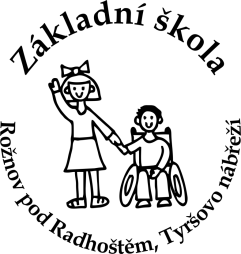 Základní škola Rožnov pod Radhoštěm, Tyršovo nábřežíTyršovo nábřeží 649, 756 61 Rožnov pod Radhoštěmtel.: 571 654 165   734 495 825   IČO: 70238910e-mail: reditel@zsproznov.cz        www.zsproznov.cz